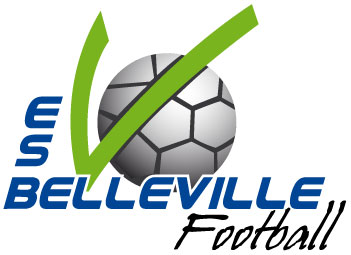 SAISON 2011 – 2012CLASSEMANT DU GLAND’OR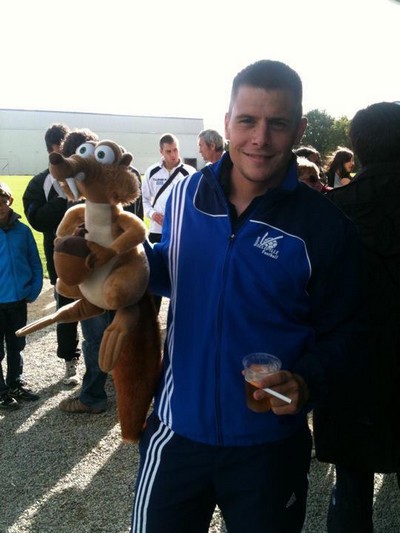 Morgan RICHARDElu GLAND'OR de la saison 2011-2012Parce qu'il la bien mérité quand même!!! :) Classement :1 - Morgan RICHARD - 4 votes2 - Vladimir MASSIAU - 3 votes3 - Alexandre SAGE - 3 votes...